Parent’s/Guardian’s  name:____________________________	Date: ________Parent’s/Guardian’s  signature: _________________________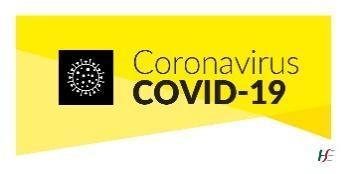 Name of School: North Monastery Primary SchoolName of School: North Monastery Primary SchoolName of School: North Monastery Primary SchoolName of School: North Monastery Primary SchoolChild’s Name:Class Teacher:Class Teacher:Class Teacher:Classroom:Return Date:Return Date:Return Date:YesNoHas your child attended the GP?Has your child attended the GP?Was the Covid19 test positive?Was the Covid19 test positive?Has any other close family member been diagnosed with Covid19?Has any other close family member been diagnosed with Covid19?Does your child still have a temperature?Does your child still have a temperature?Does your child have any further symptoms of Covid19?Does your child have any further symptoms of Covid19?Is your child fully recovered now?Is your child fully recovered now?Did your GP give permission for your child to return to school?Did your GP give permission for your child to return to school?Do you have a letter from the GP?Do you have a letter from the GP?Any other comments?Any other comments?Any other comments?Any other comments?